Identify the TCEQ staff name and phone number working with the MS4 operator for coverage under this Waiver Option. If this information is not provided, this waiver will be denied.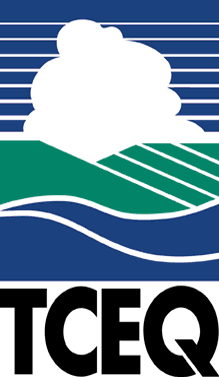 